Wägebericht FlugzeugWägebericht FlugzeugWägebericht FlugzeugWägebericht FlugzeugWägebericht FlugzeugD-     Kennblatt/BaureiheWerk-Nr.Eintragungszeichen Technische Daten gem. KennblattTechnische Daten gem. KennblattTechnische Daten gem. KennblattTechnische Daten gem. KennblattTechnische Daten gem. KennblattTechnische Daten gem. KennblattTechnische Daten gem. KennblattTechnische Daten gem. KennblattTechnische Daten gem. KennblattTechnische Daten gem. KennblattTechnische Daten gem. Kennblatt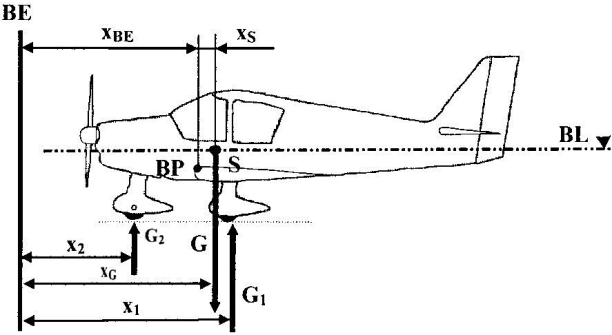 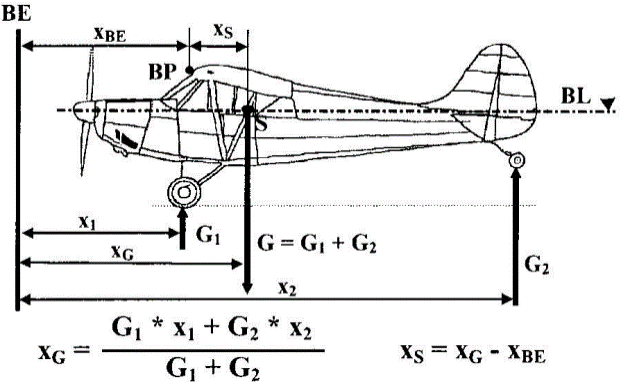 Bezugspunkt(BP).(BP).(BP).Bezugsebene(BE):(BE):(BE):Bezugslinie (hor.)(BL):(BL):(BL):LeermasseGLGLGL[kg][kg]Leermassen-Schwerpkt.XGXGXG[m] vor BE[m] vor BELufttüchtigkeits-GruppeZuladung [kg]Zuladung [kg]Zuladung [kg]Höchstzul. Flugmasse [kg]Höchstzul. Flugmasse [kg]Höchstzul. Flugmasse [kg]Höchstzul. Flugmasse [kg]Normalflugzeug (N)Nutzflugzeug (U)Zulässige Flugmassen-Schwerpunktlagen:Zulässige Flugmassen-Schwerpunktlagen:Zulässige Flugmassen-Schwerpunktlagen:Zulässige Flugmassen-Schwerpunktlagen:Zulässige Flugmassen-Schwerpunktlagen:Zulässige Flugmassen-Schwerpunktlagen:Zulässige Flugmassen-Schwerpunktlagen:Zulässige Flugmassen-Schwerpunktlagen:Zulässige Flugmassen-Schwerpunktlagen:Zulässige Flugmassen-Schwerpunktlagen:Zulässige Flugmassen-Schwerpunktlagen:Lufttüchtigkeits-GruppeAbstand von BEAbstand von BEAbstand von BEAbstand von BEAbstand von BEAbstand von BEAbstand von BEbei Flugmasse [kg]bei Flugmasse [kg]Lufttüchtigkeits-Gruppexvorn [m]xvorn [m]xvorn [m]xvorn [m]xhinten [m]xhinten [m]xhinten [m]bei Flugmasse [kg]bei Flugmasse [kg]Normalflugzeug (N)Nutzflugzeug(U)Wägung und LeermassenschwerpunktlageWägung und LeermassenschwerpunktlageWägung und LeermassenschwerpunktlageWägung und LeermassenschwerpunktlageWägung und LeermassenschwerpunktlageWägung und LeermassenschwerpunktlageWägung und LeermassenschwerpunktlageWägung und LeermassenschwerpunktlageAuflageBrutto [kg]Tara [kg]Netto [kg]Hebelarm [m]Massenmoment
 [mkg]Wägunglinks (G1L)X1=             Wägungrechts (G1R)X1=             Wägungvorn/hinten (G2)X2=             Wägung (Summe A)Wägung (Summe A)Wägung (Summe A)Abzüge
(Schmierstoffe, Hydraulik- und Enteisungsflüssigkeiten bei jeweils max. zul. Füllung)Ausfliegbarer Kraftstoff (0,72 kg/ℓ)Rumpfbehälter 1:	       [ℓ]Abzüge
(Schmierstoffe, Hydraulik- und Enteisungsflüssigkeiten bei jeweils max. zul. Füllung)Ausfliegbarer Kraftstoff (0,72 kg/ℓ)Rumpfbehälter 2:	      [ℓ]Abzüge
(Schmierstoffe, Hydraulik- und Enteisungsflüssigkeiten bei jeweils max. zul. Füllung)Ausfliegbarer Kraftstoff (0,72 kg/ℓ)Flügelbehälter 1:	      [ℓ]Abzüge
(Schmierstoffe, Hydraulik- und Enteisungsflüssigkeiten bei jeweils max. zul. Füllung)Ausfliegbarer Kraftstoff (0,72 kg/ℓ)Flügelbehälter 2:	      [ℓ]Abzüge
(Schmierstoffe, Hydraulik- und Enteisungsflüssigkeiten bei jeweils max. zul. Füllung)Ausfliegbarer Kraftstoff (0,72 kg/ℓ)Flügelbehälter 3:	      [ℓ]Abzüge
(Schmierstoffe, Hydraulik- und Enteisungsflüssigkeiten bei jeweils max. zul. Füllung)Ausfliegbarer Kraftstoff (0,72 kg/ℓ)Flügelbehälter 4:	      [ℓ]Abzüge
(Schmierstoffe, Hydraulik- und Enteisungsflüssigkeiten bei jeweils max. zul. Füllung)Schmierstoffe (0,89kg/ ℓ):	      [ℓ]Abzüge
(Schmierstoffe, Hydraulik- und Enteisungsflüssigkeiten bei jeweils max. zul. Füllung)Abzüge
(Schmierstoffe, Hydraulik- und Enteisungsflüssigkeiten bei jeweils max. zul. Füllung)Abzüge
(Schmierstoffe, Hydraulik- und Enteisungsflüssigkeiten bei jeweils max. zul. Füllung)Wägung (Summe B)Wägung (Summe B)Wägung (Summe A)Wägung (Summe B)= Leermasse GL und Leermassenschwerpunkt xGGL=      xG=      Wägebericht FlugzeugWägebericht FlugzeugWägebericht FlugzeugWägebericht FlugzeugWägebericht FlugzeugD-     Kennblatt/BaureiheWerk-Nr.Eintragungszeichen Veränderliche LastenVeränderliche LastenMasse [kg]Hebelarm [m]Moment [mkg]Kraftstoff (0,72 kg/ ℓ)Rumpfbehälter 1:	       [ℓ]Kraftstoff (0,72 kg/ ℓ)Rumpfbehälter 2:	      [ℓ]Kraftstoff (0,72 kg/ ℓ)Flügelbehälter 1:	      [ℓ]Kraftstoff (0,72 kg/ ℓ)Flügelbehälter 2:	      [ℓ]Kraftstoff (0,72 kg/ ℓ)Flügelbehälter 3:	      [ℓ]Kraftstoff (0,72 kg/ ℓ)Flügelbehälter 4:	      [ℓ]Schmierstoff (0,89kg/ ℓ)Behälter 1:	      [ℓ]Schmierstoff (0,89kg/ ℓ)Behälter 2:	      [ℓ]Sitzplatz 1: FlugzeugführerSitzplatz 1: FlugzeugführerSitzplatz 2:Sitzplatz 2:Sitzplatz 3:Sitzplatz 3:Sitzplatz 4:Sitzplatz 4:Gepäck:Gepäck:Einsatzausrüstung:Einsatzausrüstung:Sondereinrichtung(en):Sondereinrichtung(en):Weitere Behälter:Weitere Behälter:Sonstiges:Sonstiges:Die Massen und Hebelarme sind den Flugzeug-Unterlagen (Kennblatt, Flughandbuch, Ausrüstungsverzeichnis und dgl. zu entnehmen.Die Massen und Hebelarme sind den Flugzeug-Unterlagen (Kennblatt, Flughandbuch, Ausrüstungsverzeichnis und dgl. zu entnehmen.Die Massen und Hebelarme sind den Flugzeug-Unterlagen (Kennblatt, Flughandbuch, Ausrüstungsverzeichnis und dgl. zu entnehmen.Die Massen und Hebelarme sind den Flugzeug-Unterlagen (Kennblatt, Flughandbuch, Ausrüstungsverzeichnis und dgl. zu entnehmen.Die Massen und Hebelarme sind den Flugzeug-Unterlagen (Kennblatt, Flughandbuch, Ausrüstungsverzeichnis und dgl. zu entnehmen.Ermittlung der Schwerpunktlagen bei Flugmasse
(mögliche vordere (xv) und hintere (xh) Schwerpunktlagen)Ermittlung der Schwerpunktlagen bei Flugmasse
(mögliche vordere (xv) und hintere (xh) Schwerpunktlagen)Ermittlung der Schwerpunktlagen bei Flugmasse
(mögliche vordere (xv) und hintere (xh) Schwerpunktlagen)Ermittlung der Schwerpunktlagen bei Flugmasse
(mögliche vordere (xv) und hintere (xh) Schwerpunktlagen)LastenMasse [kg]Hebelarm [m]Moment [mkg]Höchstzulässige ZuladungNormalflugzeug (N)Nutzflugzeug (U)Höchstzul. Flugmasse (MTOW) [kg]- Leermasse (GL) [kg]= höchstzul. Zuladung [kg]Daten für den Eintrag ins FlughandbuchDaten für den Eintrag ins FlughandbuchDaten für den Eintrag ins FlughandbuchLeermasse (GL) [kg]Leermassen-Moment [mkg]Zusätzliche Eintragungen für Flughandbuch und HinweisschilderDatumName des Freigabe BerechtigtenStempel/Unterschrift des Freigabe Berechtigten